NEWS and Updates The Provincial Government of Khyber Pakhtunkhwa has appointed Mr. Sharif Ahmad (Rtd: Judge BS-22) as Member Khyber Pakhtunkhwa Public Service Commission. He took oath of his office on 11.07.2019. Mr Farid Ullah Khan Chairman Public Service Commission administered the oath.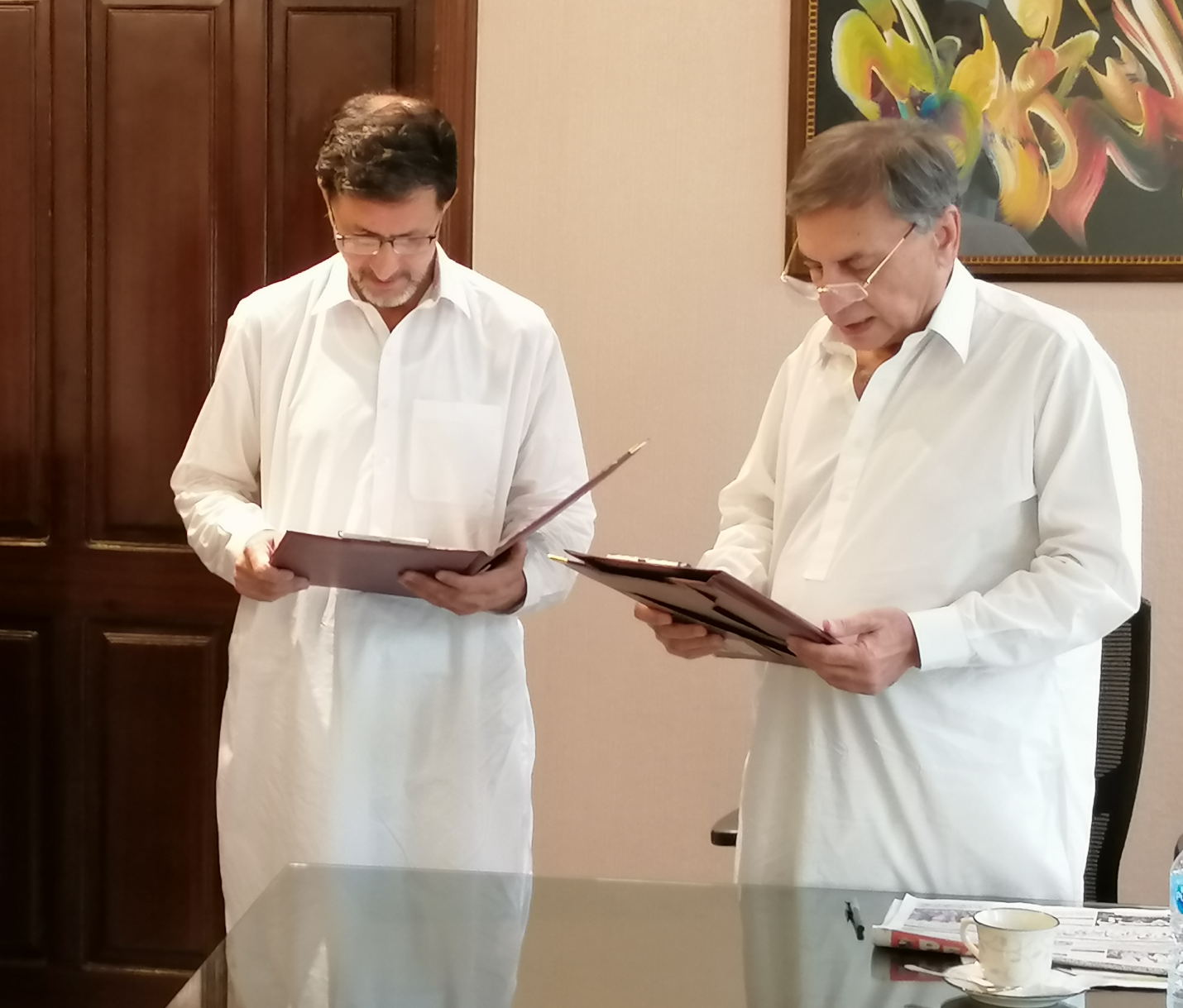 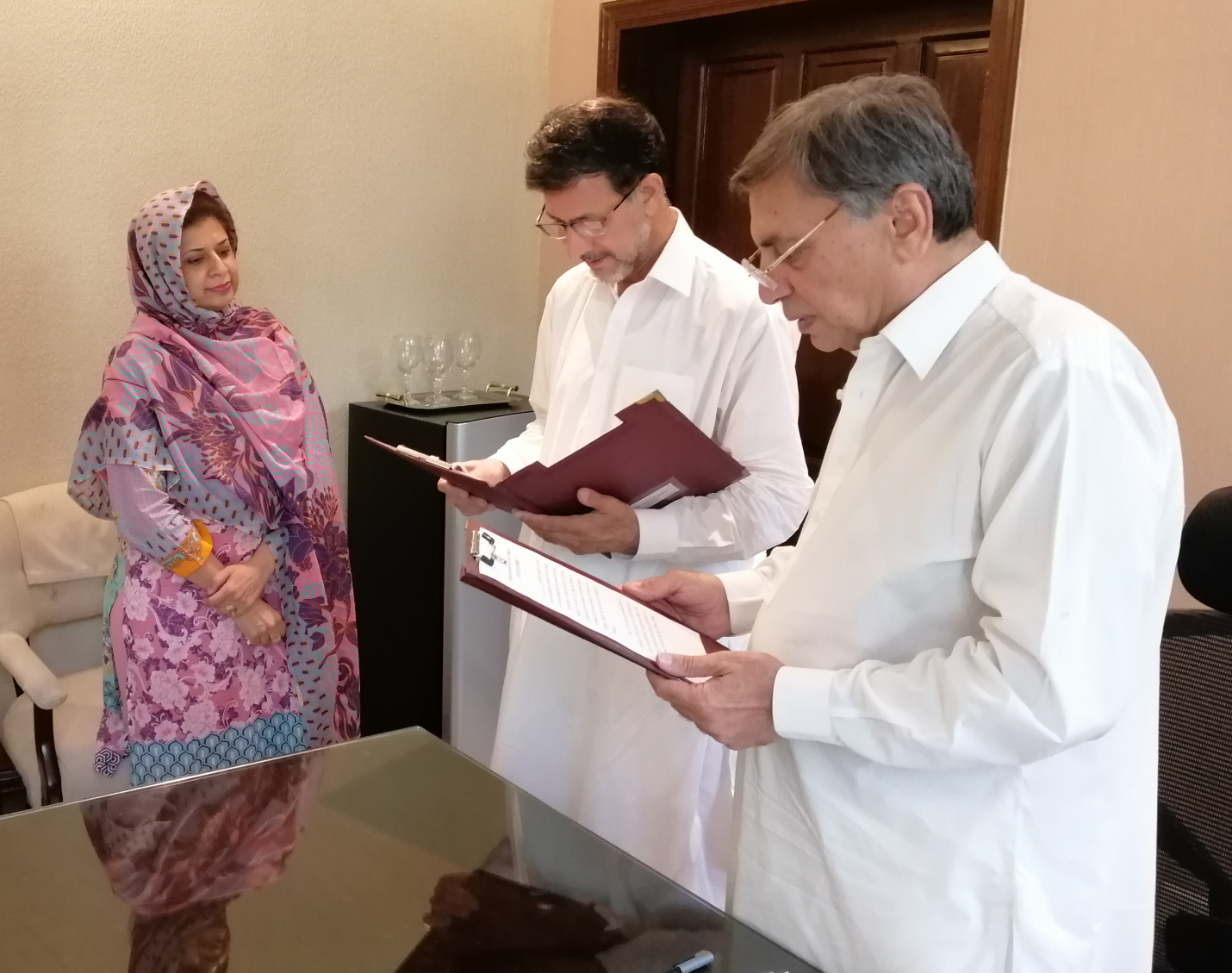 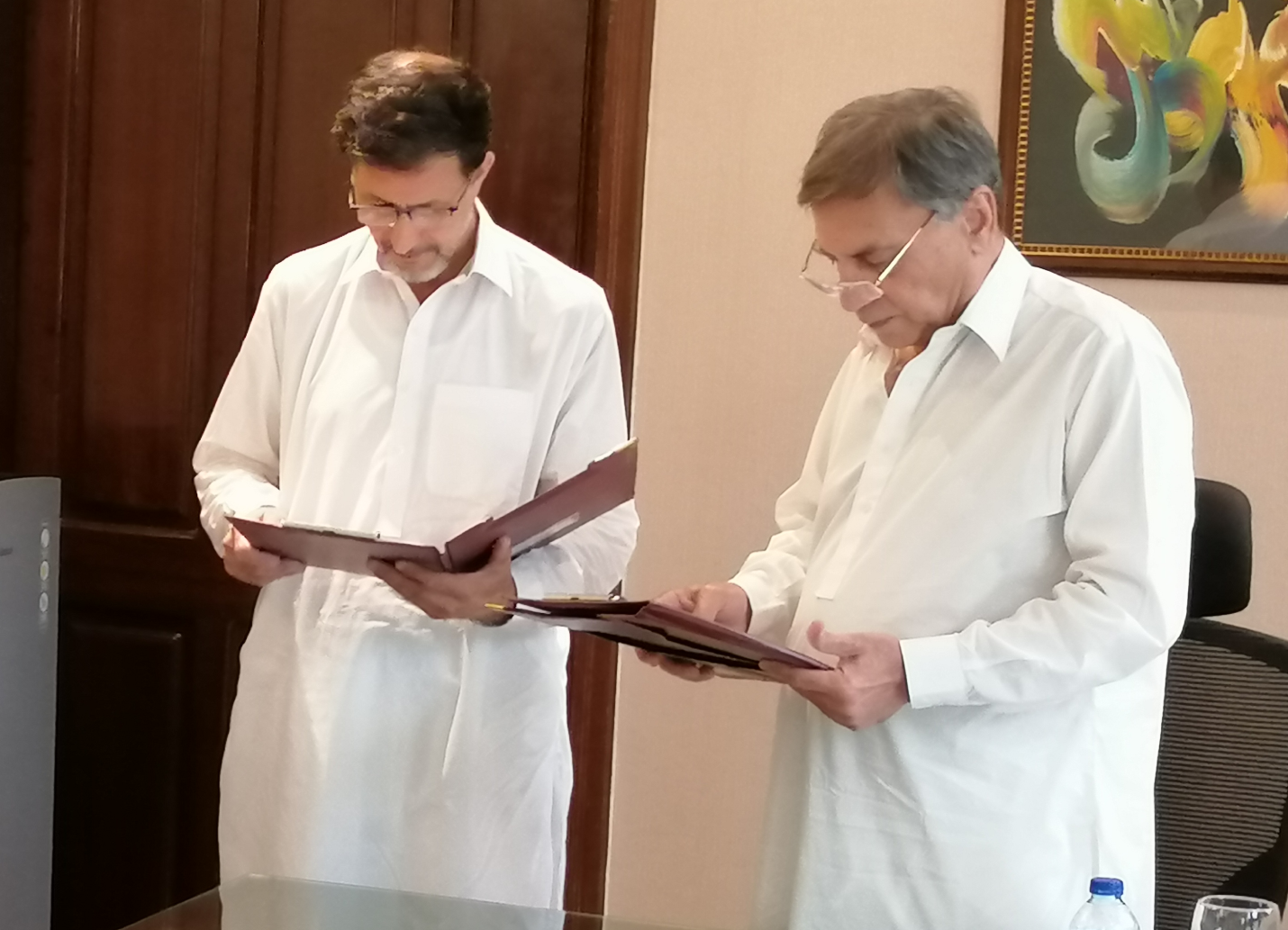 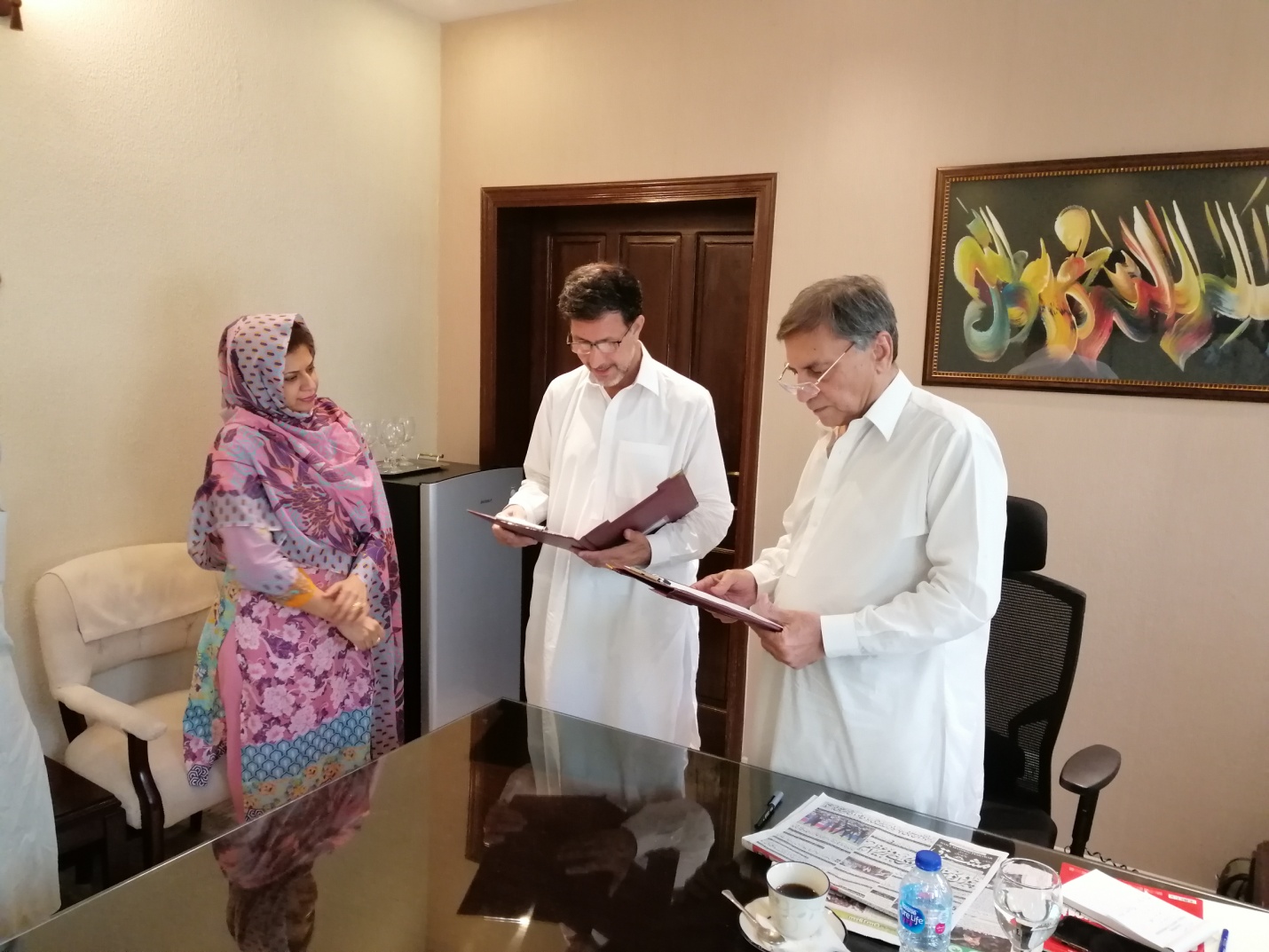 